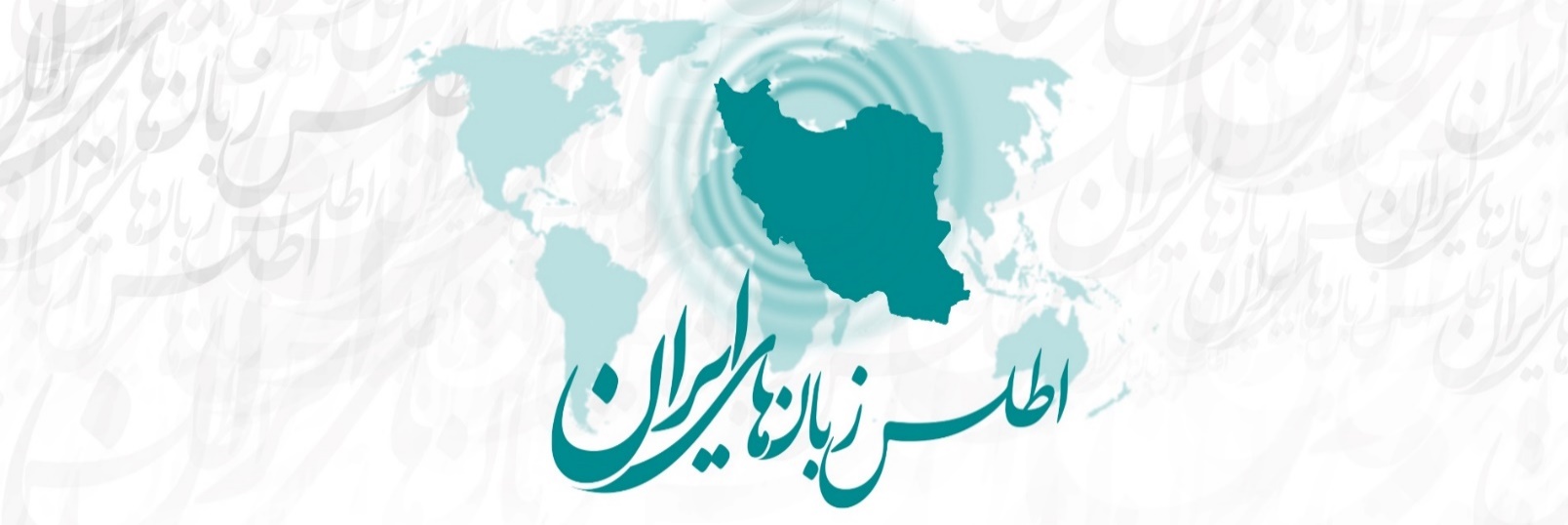 Atlas of the Languages of Iran (ALI)http://iranatlas.net
Language data questionnaireversion: 2020/04/02Contents	pageGeneral information	2Permission text and speaker details	4Sociolinguistic context	5Part I: Lexicon	7Part II: Morphosyntax	15Part III: Numbers	23Oral texts	25The most recent version of his document is available for download at: https://carleton.ca/iran/questionnaires.Note: Please carefully read the ALI questionnaire instructions, which are found as a separate accompanying document, before carrying the questionnaire out in a research location.General information(to be filled out by the field researcher before or after fieldwork)Name of person filling out this questionnaire: 	_________________________Date filled out: 	_________________________Email address: 	_________________________Name of person(s) checking / analyzing the questionnaire data (checker to fill this in):
 		_________________________Date checked / analyzed (checker to fill this in): 	_________________________Date approved for upload (editors to fill this in): 	_________________________Language variety (language, dialect, subdialect, etc.): 	_________________________Language data from which province and which exact village(s)/town(s) (write the ALI unique ID beside the place name):	_________________________  Is the data from your own fieldwork and/or from a published source?: 		_________________________  If the data is from your own existing field notes, please ensure that it is from a single settlement. Then fill in the following details:Field researcher(s): Date of field research: Location (province and district): Language(s) of elicitation (indicate which are the main languages of elicitation, and which languages are used for clarification): Sound recorder type _______ / Video recorder type _______ / Mic: internal or external?If the data is from a published source, please fill in the following details:Name of author(s):Year of publication (if it’s in Persian, put both the Iranian and Western year):Title:(if an article or book chapter) Page numbers:(if an article or book chapter) Journal or Book Title:(if in an edited volume) Editor(s):Place of publication:Publisher:Any other important information:During and after the interview, please use this page to write down any other information related to the questionnaire, for example: 	- things to remember related to where audio and video files are stored	- observations on the quality of the recordings	- problems with the quality of the linguistic data	- observations on interesting linguistic structures that you encountered	- tasks to follow up on	- etc.Permission text and speaker detailsBefore conducting the actual interview, please read the following text to the speakers you are working with, and record their answers:My name is / our names are .... We come from .... We are linguists from the University of ... . We want to study and learn about the languages and dialects of [region], and help preserve knowledge about these languages for the future. Do you give us permission to ask you questions about your language, and to record and freely use what we learn, for research and eventual publication in print, online in the Atlas of the Languages of Iran, and in an online language archive? 	[make sure the answer is loud and clear enough to be audible on the recording]If the speakers have given their consent, you can continue with the following questions, and the rest of the interview:Would you like us to write your name(s) down, or would you like to remain anonymous?______________________________Name of speaker(s) (only put this if speakers have requested that their names be used):(1) 	____________________________(2)	____________________________(3)	____________________________Other details about the speakers (include this information for all speakers):	Age: 	Sex:	Profession:(1) 	_________	_________	______________________(2) 	_________	_________	______________________(3) 	_________	_________	______________________Languages spoken, and the speaker’s stated degree of proficiency in each language 
(full = 5 / good = 4 / some = 3 / little = 2 / very little = 1)(1) 	______________________________________________________(2)	______________________________________________________(3)	______________________________________________________Level of education (none / elementary / secondary / post-secondary):(1) 	______________________________________________________(2)	______________________________________________________(3)	______________________________________________________Sociolinguistic contextThe following portion of the questionnaire, which deals with language use in the context of a single settlement, is adapted from Anonby & Yousefian’s (2011) sociolinguistic study. Please answer the questions as you are able, providing estimates if necessary. You may mark any item for which you are unable to provide an answer, with “?”.Community (city, town, village, etc.) name: _________________________________What languages are spoken in the community (city, town, village, etc.) as a mother tongue (that is, the first language a person learns at home as a child)?	____________________________________________________________________What proportion (approximate percentage) of the population speaks each of these languages as a mother tongue?	____________________________________________________________________What do the people in the community call their own language(s) (the most general language grouping possible) and dialect(s) (more local groupings at the regional and local level, i.e., their particular variety of the language they mention) in their own language(s)? 	____________________________________________________________________What do the people in the community call their own ethnic group(s) (qom, tāifeh, etc.) in their own language(s)?	____________________________________________________________________What is the name of the community (city, town, village, etc.) in the language(s) that are spoken there?	____________________________________________________________________What proportion of the population (circle one answer for each): 
speaks Persian fluently?	all	most	some	a few	none
speaks some Persian? 	all	most	some	a few	none
speaks no Persian? 	all	most	some	a few	noneBesides their mother tongue(s) and Persian, what additional languages and dialects do the people of the community speak?	____________________________________________________________________What proportion (all/most/some/a few/none) of the children in the community are not learning the mother tongue of their parents as their mother tongue? ___________

Which language communities do these children come from? (At the same time, specify the proportion of children – all/most/some/a few/none – who are not learning the mother tongue of their parents, for each language community.) 
____________________________________________________________________

What language(s) are these children now learning as a mother tongue?
____________________________________________________________________Linguistic data, Part I: LexiconInstructionsPlease read carefully before each interview.Fill out the wordlist in phonemic (not phonetic) transcription using the ALI transcription conventions (click to follow this link). If you are collecting the data from a speaker, record the whole interview with a high-quality sound recording, using .wav file format if possible.Make sure the speaker understands the exact meaning of each word; if the word is accompanied by an example sentence, clarification in parentheses, or picture, make sure to use it. However, make sure that the speaker does not translate words and sentences that are used for clarification. The speaker should only say the equivalent word, twice, in isolation (by itself), naturally and clearly.The procedure for each word should therefore be as follows:	1. The researcher says the Persian word in isolation.	2. The researcher gives additional explanation or an example sentence.	3. The researcher says the Persian word again.	4. The speaker says the equivalent word in their own language, twice, in isolation.Only elicit the most common and basic equivalent(s) for each word; do not elicit peripheral or figurative vocabulary. Generally, do not ask speakers if they use a particular word that they have not mentioned, unless you think that they have misunderstood the meaning of the wordlist item.You can put any comments or explanations in the column to the right of the language data column. If speakers indicate that only a certain group of people uses a certain word (for example, only older people, or only younger people), make a note of this. If you are uncertain about any data, put your best transcription/hypothesis with a question mark beside it, or simply a question mark. If you are filling out the questionnaire with data from a published source, put page numbers in the right column.NotesVerbs should be elicited in the third person singular (s/he) form. If a language makes a verbal distinction for she vs. he, elicit both forms.The symbol * indicates additional instructions: either showing a picture to the speaker, or accompanying the elicitation with a specific action.Before eliciting any linguistic data, read the following text to the speakers:“Now, we will ask you how to say some words in your language.After we say each word in Persian, please tell us how you say it in your own language. Say it clearly but in a natural way, not too fast and not too slow.Say each word twice. Say each word by itself, without any other words. If there’s anything you don’t understand, you can ask us any questions.[If you are working with more than one person:] Just one person should say the answers first. If another person would like to clarify anything, they can do this after the first person has finished giving their answer.We need to make sure that the recording is as clear as possible, so please turn off your phone. (Even when the ringtone is off, but the vibrating buzzer is on, the microphones pick up a ringing signal.)Please ask other people to make sure not to interrupt us or make any noise, so that we can hear your answers well on the recording.Thank you!”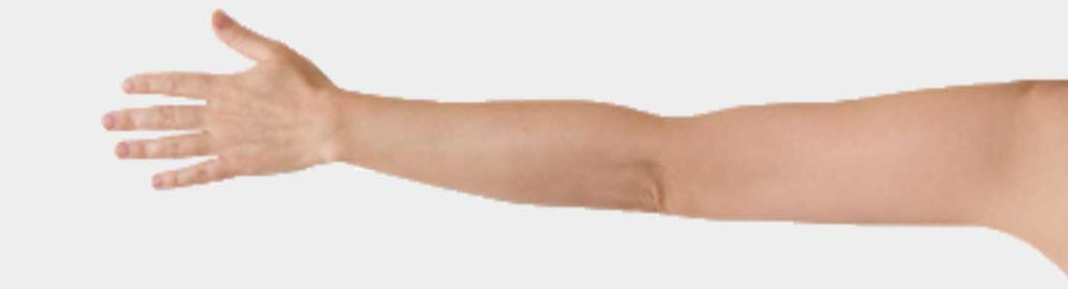 دست (از شانه تا مچِ دست) arm /						 hand / دست (از مچ به پایین)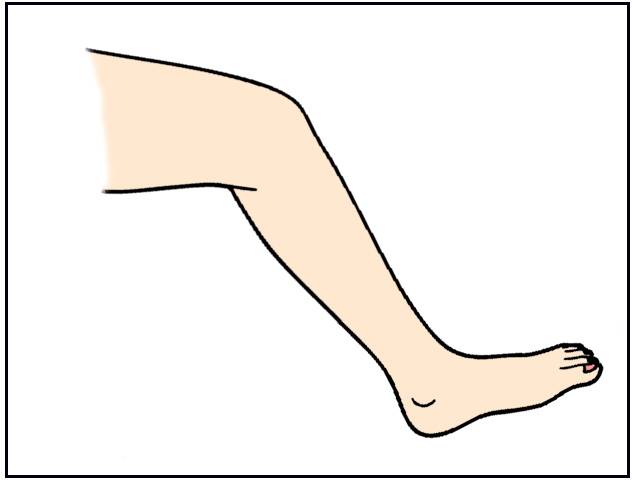 leg /پا (از بالای ران تا مچِ پا)   foot / پا (از مچ به پایین) Linguistic data, Part II: MorphosyntaxAn explanation of the purpose and structure of this section of the ALI questionnaire, along with a key to the functions that are tested in each of the questionnaire items, is found in the accompanying document, “ALI Questionnaire Morphosyntax explanation”.Throughout, use a phonological orthography as specified in the Atlas documentation (see http://carleton.ca/iran/transcription/).Number: plurality and related functionsWrite the following words in the language:1.1 	woman	______________________________1.2 	women	______________________________1.3 	child	______________________________1.4 	children	______________________________1.5 	goat	______________________________1.6	goats	______________________________1.7 	house	______________________________1.8 	houses	______________________________1.9 	walnut	______________________________1.10 	walnuts	______________________________Definiteness and related functionsRead all of the sentences together, as a single paragraph, to the speaker. Then, re-read and elicit each sentence individually from the speaker.2.1 	In our village [P. (Persian) deh] there was a man whose name was Ali.		_______________________________________________________2.2 	Ali had two children – a boy and a girl.		_______________________________________________________2.3 	One day, the boy said to the girl,		_______________________________________________________2.4 	“We have always lived in this village.		_______________________________________________________2.5 	Would you like [P. mixāhi] to see a big city?”		_______________________________________________________2.6 	The boy’s sister answered,		_______________________________________________________2.7 	“No, I like [P. dust dāram] the village where we live”.		_______________________________________________________Nouns and adjectives: description, agreement and comparisonElicit each sentence individually from the speaker.3.1	The young boy is going to that big house.			_______________________________________________________3.2	The young girl is at school.		_______________________________________________________3.3	The young boys are buying books for Ali.		_______________________________________________________3.4	The young girls are washing those carpets.			_______________________________________________________3.5	The young girls saw a car.		_______________________________________________________3.6	This house is big.		_______________________________________________________3.7	That house is bigger than this house.		_______________________________________________________3.8	That house is the biggest house in the village.		_______________________________________________________Noun phrase structure, possessive pronouns, constituent word order4.1	My horse is black. [P. man, asbam siyāh ast]		_______________________________________________________4.2	Your (sg.) horse is brown. [P. to, asbat qahʋeyi ast]		_______________________________________________________4.3	Hoseyn – his horse is white. [P. Hoseyn, asbaš sefid ast]		_______________________________________________________4.4	Parisa – her horse is white. [P. Parisā, asbaš sefid ast]		_______________________________________________________4.5	Our horse is black. [P. mā, asbemān siyāh ast]		_______________________________________________________4.6	Your (pl.) horse is brown. [P. šomā, asbetān qahʋeyi ast]		_______________________________________________________4.7	Their horse is white. [P. ānhā, asbešān sefid ast]		_______________________________________________________4.8	Maryamʼs three small brothers go [P. miraʋand] to school.	________________________________________________________________4.9	Peyman’s (maternal) uncle [P. dāyi] works in the city [P. dar shahr].	________________________________________________________________4.10	My four black chickens escaped.	________________________________________________________________4.11	Hasan is selling his goats.	________________________________________________________________4.12	The shepherd sold his goat.	________________________________________________________________4.13	The shepherd’s goat died.	________________________________________________________________4.14	The shepherds’ goats died.	________________________________________________________________Flagging: orientation and relations5.1	The boy cut the rope with a knife [P. čāqu].	________________________________________________________________5.2	The girl cut the ropes with a knife [P. čāqu].	________________________________________________________________5.3	He gave the stick to the girl.	________________________________________________________________5.4	Peyman gave it to the women [P. xānomhā].	________________________________________________________________5.5	The women gave the bread to the man.	________________________________________________________________5.6	Maryam gave the bread to me.	________________________________________________________________5.7	Ali speaks Persian to his mother.	________________________________________________________________5.8	The boys are not in Shiraz.	________________________________________________________________5.9	The children are in the kitchen.	________________________________________________________________5.10	Sorush is going [P. miraʋad] to the market with Hasan.	________________________________________________________________5.11	I am coming [P. dāram miyāyam] from the market.	________________________________________________________________5.12	I have one daughter [P. yek doxtar].	________________________________________________________________5.13	I have one car [P. yek māšin].	________________________________________________________________5.14	This is mine [P. in māle man ast].	________________________________________________________________5.15	We didn’t see Ali at the market.	________________________________________________________________5.16	I eat apples in the morning [P. sobhā].	________________________________________________________________5.17	I am eating the apple now.	________________________________________________________________5.18	Ali went to the village with me.	________________________________________________________________5.19	Maryam went to the village with you (sg.).	________________________________________________________________Other functions: modality, experiencer predicates, questions6.1	Nilufar can see the apples.	________________________________________________________________6.2	Nilufar can [P. mitaʋānad] weave carpets quickly. 	________________________________________________________________6.3	You (sg.) are young.	_________________________________6.4	I am young.	_________________________________6.5	I am cold [P. sardam ast]. 	_________________________________6.6	I am hungry [P. gorosneam ast].	_________________________________6.7	I am not hungry [P. gorosneam nist].	_________________________________6.8	What is Zahra eating?	_________________________________6.9	There are lions in Iran.	_________________________________6.10	Are there lions in Iran? 	_________________________________6.11	Sima opened the door. 	_________________________________6.12	Did Sima open the door? 	_________________________________6.13	Who opened the door? 	_________________________________6.14	Why are you (sg.) eating [P. dāri mixori] the apple? 
 	_________________________________6.15	I don’t know. 	_________________________________Verb ParadigmsStarting on the next page, fill out all spaces (empty lines and table cells) for the verbs ‘come’, ‘eat’ and ‘see’. (Note: a different set of information is collected for ‘see’.)- If there is no different form for feminine 3sg (3sg.f) verb forms, leave this row empty.- Add rows to the tables for any other pronoun categories that are found in the verb system of the language (for example, 1dual, 1pl exclusive, 3pl feminine, etc.)- Important: Elicit a free (agent) pronoun with each of the verb forms, where this is indicated in the Persian examples: for example, “man āmadam” rather than just “āmadam”. Even though it’s not natural to say these pronouns in neutral contexts, they show some important grammatical features. In addition, this supplies the questionnaire with paradigms for the free pronouns.7. Forms of the verb ‘come’7.1	INFINITIVE (if it occurs): 	to come / āmadan	__________________________IMPERFECTIVE7.16	you (sg.) were coming / miyāmadi	_________________________7.17	you (sg.) are [in the process of] coming / dāri miyāyi	_________________________SUBJUNCTIVE (or equivalent)7.18	you (sg.) want to come / mixāhi biyāyi	__________________________7.19	he wants to come / mixāhad biyāyad	__________________________	NEGATIVE AND IMPERATIVE7.20	(you (sg.)) did not come / nayāmadi	_________________________7.21	(you (sg.)) don’t come! / nayā!	_________________________7.22	(you (sg.)) come! / biyā!	_________________________7.23	(you (pl.)) come! / biyāyid!	_________________________8. Forms of the verb ‘eat’8.1	INFINITIVE (if it occurs): 	to eat / xordan	__________________________	IMPERFECTIVE8.16	you (sg.) were eating / mixordi	__________________________8.17	you (sg.) are [in the process of] eating / dāri mixori	__________________________	SUBJUNCTIVE (or equivalent)8.18	you (sg.) want to eat / mixāhi bexori	__________________________8.19	he wants to eat / mixāhad bexorad	__________________________	NEGATIVE AND IMPERATIVE8.20	(you (sg.)) did not eat / naxordi	__________________________8.21	(you (sg.)) don’t eat! / naxor!	__________________________8.22	(you (sg.)) eat! / boxor!	__________________________8.23	(you (pl.)) eat! / boxorid!	__________________________9. Forms of the verb ‘see’ (focus on verb objects)9.1	INFINITIVE (if it occurs): 	to see / didan	__________________________NEGATIVE	9.18	(you (sg.)) did not see it / nadidiš	__________________________9.19	he did not see it / nadidaš	__________________________Linguistic data, Part III: NumbersThe following portion of the Questionnaire is adapted from Eugene Chan’s template for Numeral systems of the world’s languages. Please fill it in using a phonemic transcription as specified in the Atlas transcription conventions document.Please ensure that the speaker says each number slowly, two times, and with a pause in between each word. The speaker should use declaration (statement) intonation for each number, not list (continuation) intonation.Oral textsOral texts are an essential component of linguistic data collection. While the items elicited in the questionnaire are useful for understanding a language in its comparative and typological context, only oral texts can provide a picture of natural language. Video and audio recordings of oral texts are valuable as a long-term record of the language for future generations.We suggest that you collect video (plus audio) documentation of at least one of each of the following text genres, in the local language of the research location:folktales and legendssongs and poetry (e.g., wedding songs; funeral songs; work songs, such as songs sung while fishing or churning butter; lullabies; poetry about love or nature; songs and poetry from holidays such as Now Ruz and Ramadan; other religious songs in local language)procedural texts (e.g.: how to make a carpet; how to make yoghurt, or bread)You can collect texts of other genres as well.When recording, follow all procedures in the “Instructions” document, especially those relating to audio and video recording.Record each oral text, followed by its translation in Persian, in a separate video/audio file. On each recording, before beginning the text, give a summary of metadata for that recording section: date and time, researcher name, research location, language name, speaker name (if they have asked you to include it), text type, and text title.Depending on the permissions granted by the speakers in the recorded texts, work toward the publication of the texts in the Atlas, and/or deposition of the texts in archives that are part of the Open Language Archive Community (OLAC).English(Modern Standard)Persian(Western, Modern Standard)Language data(use phonemic transcription)Comments(may include explanations about the data in the language data column)(for published sources, please put page numbers)1.hair (of head)mu (muye sar)3.eyečešm3.eyebrowabru4.nosebini, damāġ5.earguš6.mouthdahān8.tonguezabān10.throat (inside)(The food got stuck in her throat.)galu (darune galu) (ġazā tu galuyaš gir kard.)11.arm*(show picture at end of wordlist)dast (az šāne tā moče dast)*(tasʋir dar pāyāne fehreste kalamāt)12.hand*(show picture at end of wordlist)dast (az moč be pāyin)*(tasʋir dar pāyāne fehreste kalamāt)13.elbowārenǰ13.fingerangošt16.stomach (belly)(I got hit in the stomach.)šekam (be šekamam zarbe xord.)1ddd7.stomach (organ, human)(My stomach aches.)me’de (me’deye ensān) (me’deam dard mikonad.)1ddd7.navelnāf20.leg*(show picture at end of wordlist)pā (az bālāye rān tā moče pā)*(tasʋir dar pāyāne fehreste kalamāt)22.foot*(show picture at end of wordlist)pā (az moč be pāyin)*(tasʋir dar pāyāne fehreste kalamāt)21.knee (whole knee)zānu (kolle zānu)24.boneostoxān25.bloodxun26.urineedrār, šāš27.heart (organ, human)*(show pumping fist in front of own heart) ġalb, del (andām, ensān) *(mošte xod rā be mānande ġalb dar hālate pomp kardane xun nešān dahid)liverǰegar28.manmard29.womanzan (kalameye pāye)29.husbandšoʋhar29.wifezan (hamsar)30.childbače, bačče30.boypesar (āġāye ǰaʋān)30.sonpesar (farzand)30.girldoxtar (xānome ǰaʋān)30.daughterdoxtar (farzand)139.brother (basic term)barādar(kalameye pāye)139.sister(basic term)xāhar(kalameye pāye)35.groomdāmād (dar marāseme arusi)35.bridearus (dar marāseme arusi)74.horseasb38.dogsag38.catgorbe45.wolfgorg74.bearxers45.foxrubāh47.fishmāhi51.scorpionaġrab51.antmurče51.lousešepeš74.sparrowgonǰešk74.pigeon (domestic)kabutar74.roosterxorus74.wingbāl74.featherpar74.woolpašm53.treederaxt54.wood (substance)čub (mādde)54.rootriše54.branchšāxe55.leafbarg63.sunxoršid63.moonmāh63.dayruz65.nightšab66.starsetāre74.waterāb74.fireātaš74.windbād74.smokedud74.ashxākestar63.stone (10 cm. diameter)sang (be ġotre 10 sāntimeter) 74.west(The sun sets in the west.)maġreb(āftāb dar maġreb ġorub mikonad.)74.yearsāl74.summertābestān82.winterzemestān74.snowbarf86.housexāne86.spoonġāšoġ86.saltnamak93.riceberenǰ96.egg (e.g., chicken)toxme morġ98.walnutgerdu74.almondbādām74.grapeangur98.hungrygorosne99.thirstytešne99.bittertalx126.fresh (e.g., milk)tāze(barāye mesāl, šir)128.long (thing)derāz, boland (barāye mesāl, šāxe)bigbozorg136.dryxoškold (object)(e.g., clothing)kohne(barāye mesāl, lebās)full (e.g., container)por(barāye mesāl, zarf)137.red(e.g., blood)ġermez, sorx(barāye mesāl, xun)139.white(e.g., snow)sefid(barāye mesāl, barf)137.green (e.g., cucumber)sabz(barāye mesāl, xiyār)139.blue (e.g., sky)ābi(barāye mesāl, āsemān)141.come (3s past)āmad141.come (3s pres.)miyāyad156.go (3s past)raft156.go (3s pres.)miraʋad146.fall (3s past) (S/he fell onto the street.)oftād(ʋasate xiyābān oftād.)146.fall (3s pres.)(S/he falls onto the the street.)miyoftad(ʋasate xiyābān miyoftad.)156.carry (3s past)(S/he carried the boxes.)bord(ǰa’behā rā bord.)156.carry (3s pres.)(S/he carries the boxes.)mibarad(ǰa’behā rā mibarad.)156.sleep (3s past) (deep sleep)(S/he slept in the house.)xābid (xābe amiġ) (dar xāne xābid.)156.sleep (3s present) (deep sleep)(S/he sleeps in the house.)mixābad (xābe amiġ)(dar xāne mixābad.)166.sit (3s past)(S/he sat on the chair.)nešast(ruye sandali nešast.)166.sit (3s present)(S/he sits on the chair.)minešinad(ruye sandali minešinad.)166.eat (3s past)(S/he ate an apple.)xord(sibi xord.)166.eat (3s pres.)(S/he eats an apple.)mixorad(sibi mixorad.)166.pour (tr., 3s past)(S/he poured water into the glass.)rixt (fe’le ***)(tuye liʋan āb rixt.) 166.pour (tr., 3s pres.)(S/he pours water into the glass.)mirizad (fe’le ***)(tuye liʋan āb mirizad.)196.hit (3s past)(S/he hit the rock with a stick.)zad(bā čubdasti be sang zad.)196.hit (3s pres.)(S/he hits the rock with a stick.)mizanad(bā čubdasti be sang mizanad.)170.see (3s past)(What did she see?)did(če did?)170.see (3s pres.)(What does she see?)mibinad(če mibinad?)170.say (3s past)(What did she say?)goft(če goft?)170.say (3s pres.)(What is she saying?)miguyad (če miguyad?)170.know (something) (3s past only)(S/he knew my name.)midānest(nāme man rā midānest.)171.think (3s past only)(S/he thought about his plan.)fekr kard(dar moʋrade barnāmeaš fekr kard.)195.close (e.g., door) (3s past only)(S/he closed the door).bast (dar)(dar rā bast.)195.tie (e.g., rope) (3s past only)(S/he tied the rope.)bast (band)(band rā bast.)201.burn (intr.) (3s past only)(The tree burned.)suxt(deraxt suxt.)207.sweep (3s past only)(S/he swept the room.)ǰāru kard(otāġ rā ǰāru kard.)211.hereinǰā213.thereānǰā216.under(The donkey is under the bridge.)zir(-e)(xar zire pol ast.)217.todayemruz217.yesterdaydiruz217.two days agopariruz217.tomorrowfardāthe day after tomorrowpasfardāPASTEnglishPersianvariety studied (to fill out)7.21sgI cameman āmadam7.32sgyou (sg.) cameto āmadi7.43sg.mhe* cameu* āmad7.53sg.fshe* cameu* āmad7.61plwe camemā āmadim7.72plyou (pl.) camešomā āmadid7.83plthey cameānhā āmadandPRESENTEnglishPersianvariety studied (to fill out)7.91sgI comeman miyāyam7.102sgyou (sg.) cometo miyāyi7.113sg.mhe* comesu* miyāyad7.123sg.fshe* comesu* miyāyad7.131plwe comemā miyāyim7.142plyou (pl.) comešomā miyāyid7.153plthey comeānhā miyāyandPASTEnglishPersianvariety studied (to fill out)8.21sgI ateman xordam8.32sgyou (sg.) ateto xordi8.43sg.mhe* ateu* xord8.53sg.fshe* ateu* xord8.61plwe atemā xordim8.72plyou (pl.) atešomā xordid8.83plthey ateānhā xordandPRESENTEnglishPersianvariety studied (to fill out)8.91sgI eatman mixoram8.102sgyou (sg.) eatto mixori8.113sg.mhe* eatsu* mixorad8.123sg.fshe* eatsu* mixorad8.131plwe eatmā mixorim8.142plyou (pl.) eatšomā mixorid8.153plthey eatānhā mixorandPASTEnglishPersianvariety studied (to fill out)9.21sg.objAli saw meali didam /
ali manrā did9.32sg.objAli saw you (sg.)ali didat /
ali torā did9.43sg.m.objAli saw him*ali didaš* /
ali urā* did9.53sg.f.objAli saw her*ali didaš* /
ali urā* did9.63sg.n.objAli saw it*ali didaš* /
ali ānrā* did9.71pl.objMaryam saw usmaryam didemān /
maryam mārā did9.82pl.objMaryam saw you (pl.)maryam didetān /
maryam šomārā did9.93pl.objMaryam saw themmaryam didešān /
maryam ānhārā didPRESENTEnglishPersianvariety studied (to fill out)9.101sg.objAli sees meali mibinadam / 
ali manrā mibinad9.112sg.objAli sees you (sg.)ali mibinadat / 
ali torā mibinad9.123sg.m.objAli sees him*ali mibinadaš* / 
ali urā* mibinad9.133sg.f.objAli sees her*ali mibinadaš* / 
ali urā* mibinad9.143sg.n.objAli sees it*ali mibinadaš* / 
ali ānrā* mibinad9.151pl.objMaryam sees usmaryam mibinademān / 
maryam mārā mibinad9.162pl.objMaryam sees you (pl.)maryam mibinadetān / 
maryam šomārā mibinad9.173pl.objMaryam sees themmaryam mibinadešān / 
maryam ānhārā mibinadGlossPersian(Modern Standard)Persian(Modern Standard)Language data(use phonemic transcription)Comments(may include explanations about the data in the language data column)(for published sources, please put page numbers)yekیکdoدوseسهčahārچهارpanǰپنجšešششhaftهفتhaštهشتnohنهdahدهyāzdahیازدهdaʋāzdahدوازدهsizdahسيزدهčahārdahچهاردهpānzdahپانزدهšānzdahشانزدهhefdahهفدهhiǰdahهيجدهnuzdahنوزدهbistبیستbist o yekبیست و یکbist o doبیست و دوbist o seبیست و سهbist o čahārبیست و چهارbist o panǰبیست و پنجbist o šešبیست و ششbist o haftبیست و هفتbist o haštبیست و هشتbist o nohبیست و نهsiسي40čehelچهل50panǰāhپنجاه60šastشصت70haftādهفتاد80haštādهشتاد90naʋadنود100sadصد200deʋistدویست300sisadسیصد400čahār sadچهار صد500pānsadپانصد1000hezārهزار2000do hezārدو هزار